Муниципальное дошкольное образовательное учреждение детский сад комбинированного вида №43 №Берёзка»ПРОЕКТ«ПУТЕШЕСТВИЕВ СТРАНУТРАНСПОРТА»Подготовили:воспитатели группы №6Ромашкина С ЛКобыльникова О ВМегет 2016Проект: «Путешествие в страну транспорта» Участники проекта:дети 2 младшей группы, воспитатели, родителиВид проекта: познавательно - творческийПродолжительность: краткосрочный  (2 недели)Актуальность :Транспорт играет важную роль в нашей жизни. Все дети любят кататься на транспорте, знают названия многих машин, но не используют слова обобщающие названия транспортных средств, не знают как себя вести в транспорте. Проблема:Недостаточно знаний детей 3-4 лет о видах транспорта. Отсутствие бережного отношения к игрушкам.Цель проекта :Сформировать знания детей о разных видах транспорта, его назначении.Задачи проекта:-  Познакомить детей с разными видами транспорта (водный, воздушный, наземный) .- Расширить знания детей о профессиях: водитель, лётчик, капитан, и.т.д- Формировать умение вести диалог с воспитателем: слушать и понимать заданный вопрос, понятно отвечать на него;- Способствовать возникновению сюжетно-ролевых игр.-  Развивать навыки продуктивной деятельности детей (рисование, лепка, аппликация).-  Привлекать родителей принимать активное участие по изготовлению поделок на тему «Транспорт».Ожидаемые результаты:продукт проекта - модели видов транспорта сделанные родителями,  своими руками  Дети:Обогащение знаний и представлений о разных видах транспорта .Сформируется уважительное отношение к игрушкам.Расширится словарный запас детей.Родители:Привлечь родителей к участию в педагогическом процессе группы.Подготовить выставку поделок по теме «Транспорт своими руками».ЭТАПЫ РЕАЛИЗАЦИИ ПРОЕКТАI ЭТАП - подготовительный-  Подбор методической литературы и пособий- Подбор художественный, детской литературы- Подбор загадок про транспорт-  Атрибуты к сюжетно-ролевым играм-  Подбор машин разных размеров-  Подбор материала для художественного творчества- Создание предметной средыСоздание условий для самостоятельной деятельности детей:Центр «Книжный уголок»: Чтение стихов, загадывание загадок о транспортных средствах.Книги с иллюстрациями разного транспорта.Центр «Сюжетно-ролевых игр»: создание предметно-развивающей среды«Путешествие на корабле», «Лётчики», «Мы водители».Центр «Творчества»Раскраски по теме «Транспорт», трафареты, обводки, • 2 ЭТАП – основной Познавательное развитиеЗанятие: «Каким бывает транспорт», «Воздушный транспорт».»; «По морям и по волнам». «Как помогают нам машины». Исследовательская деятельность: сравнивание разных видов транспорта (находить сходства и отличия)Речевое развитиеОтгадывание и составление загадок по теме «Транспорт», рассматривание иллюстраций в книге Н. Носов «Автомобиль», заучивание стихов А. Барто «Самолет», «Грузовик», «Моряки», рассматривание: фото, иллюстраций по темам наземный, воздушный, водный транспорт.Социально-коммуникативное развитиеД.и «Найди отгадку», д.и «Разложи машины по знаку» д.и «Третий лишний», д.и Ассоциации «Транспорт», д.и «Разрезные картинки», д.и «На чем поедем в гости», д.и «Плавает –не плавает», д.и «Собери картинку», д.и «Найди чем отличаются», д.и «Что перепутал художник? », д.и «Кому что нужно? »,\. Режиссерская игра с маленькими машинками.Инсценирование стихотворений А. Барто «Кораблик», «Грузовик», «Самолет».Художественно-эстетическое развитиеИзготовление аппликации «Автобус», лепка из соленого теста «Самолет», продуктивная деятельность «Паровозик» из маленьких коробочек, конструирование из бумаги «Автобус для зайчат.Физическое развитиеПодвижные игры: «Воробушки и автомобиль», «Самолеты», «Море волнуется».• 3 ЭТАП – заключительный- Подведение итогов о проделанной работе- Проведение итогового мероприятия – открытое занятие для коллег и родителей  «В гости к бабушке». Взаимодействие с родителямиОзнакомление с темой проекта.Оформление родительского уголка на темы:  «Транспорт и дети!», «Как познакомить с видами транспорта?», «Летает, плавает, ездит».Изготовление памяток для родителейВыставки детских творческих работ для родителей.Выставка моделей транспорта руками родителей по теме «Транспорт своими руками!»Привлечение родителей к помощи в изготовлении атрибутов к игре «Шоферы», «Моряки»ЗаключениеПроект «Путешествие в страну транспорта» - это попытка решения актуального вопроса. Для этого были созданы условия для разностороннего развития дошкольника через грамотное построение педагогического процесса в ДОУ (группе №6). В результате организации интегрированных видов образовательных областей у детей расширились и обогатились знания о разных видах транспорта, с правилами поведения в транспорте. Ребята научились бережно относится к игрушкам, убирать на свои места. Расширился словарный запас детей. Родители приняли активное участие в педагогическом процессе группы и организации выставки моделей транспорта своими руками.• Используемая литература:Ушакова О. С «Занятия по развитию речи» Москва 2009.Полынова В. К. и др. «Основы безопасности жизнедеятельности детей дошкольного возраста».Лыкова И. А. «Изобразительная деятельность в детском саду» Москва 2007.Михайлова З. С. «Математика от 3 до 7» С. -П. «детство – ПРЕСС», 1999.К. Ю. Белая. Как обеспечить безопасность дошкольников. - М. : Просвещение, 2006 – 94 с.Выставка  «Транспорт своими руками»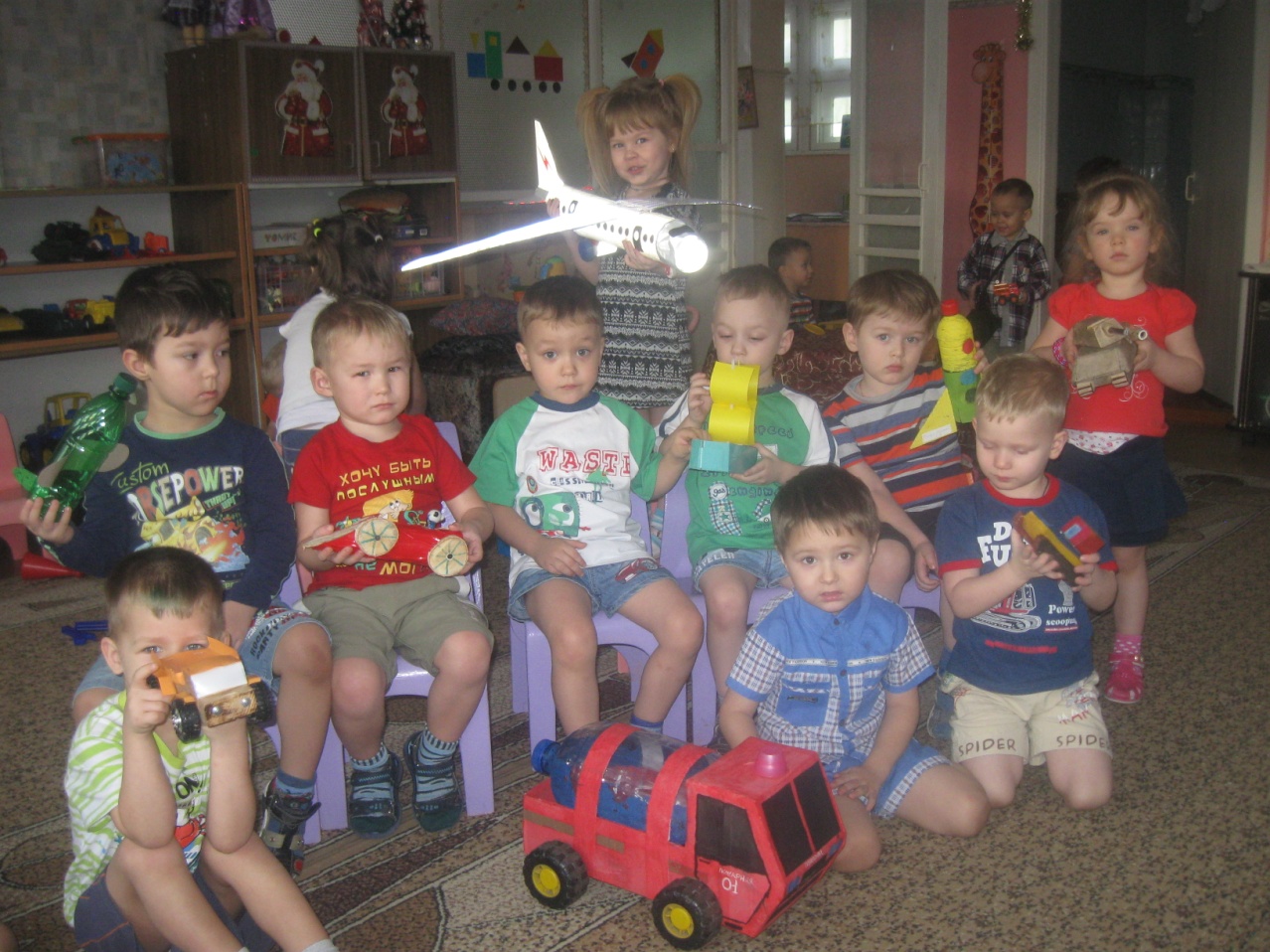 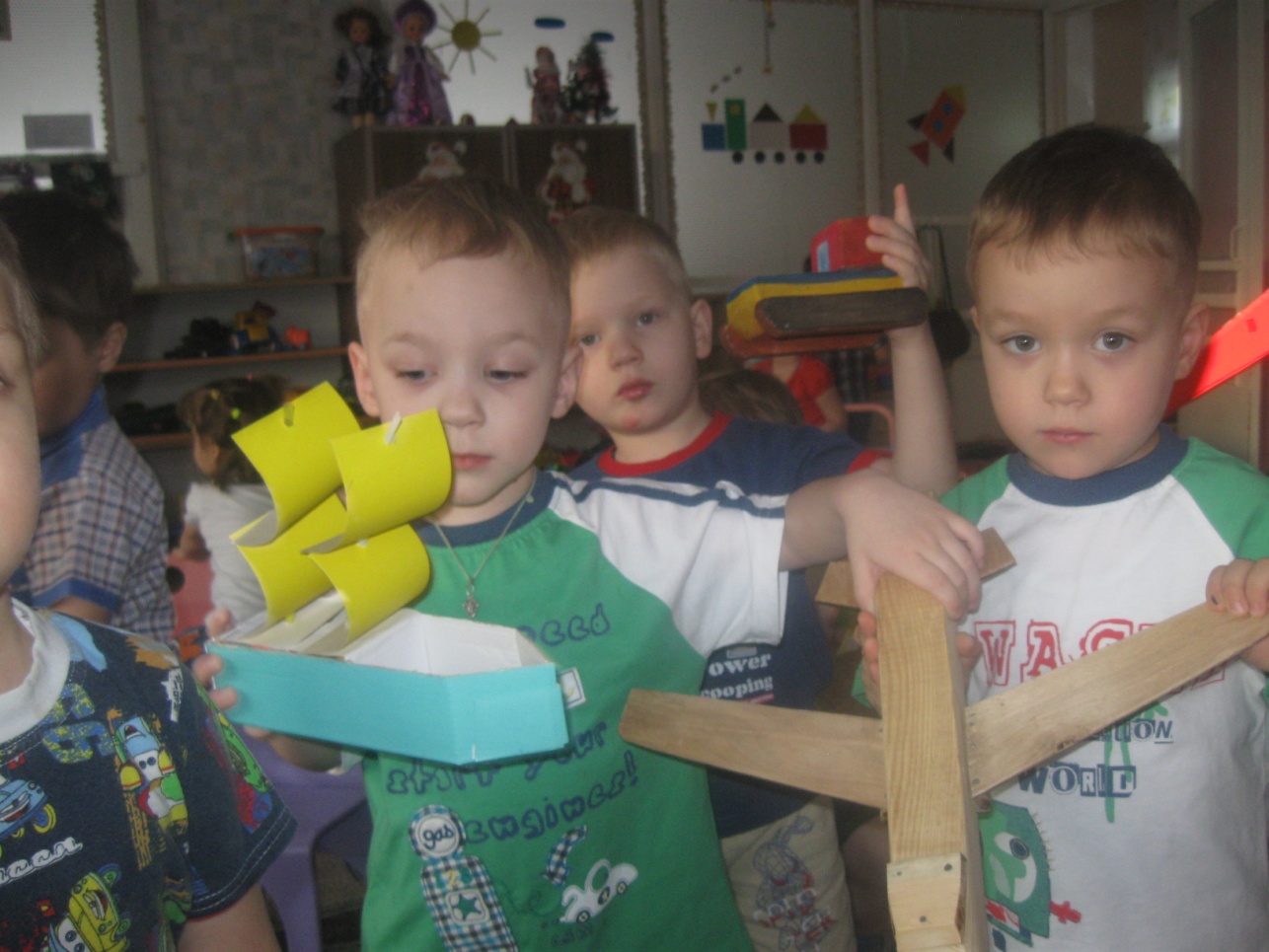 Вот такие замечательные модели транспорта сделали родители  совместно с детьми из бросового материала. . Здесь  самолёты из дерева и  пластика, деревянный танк, грузовики, пожарная машина из коробки и большой бутыли, бумажный кораблик, ракета из бутылочки и картона, …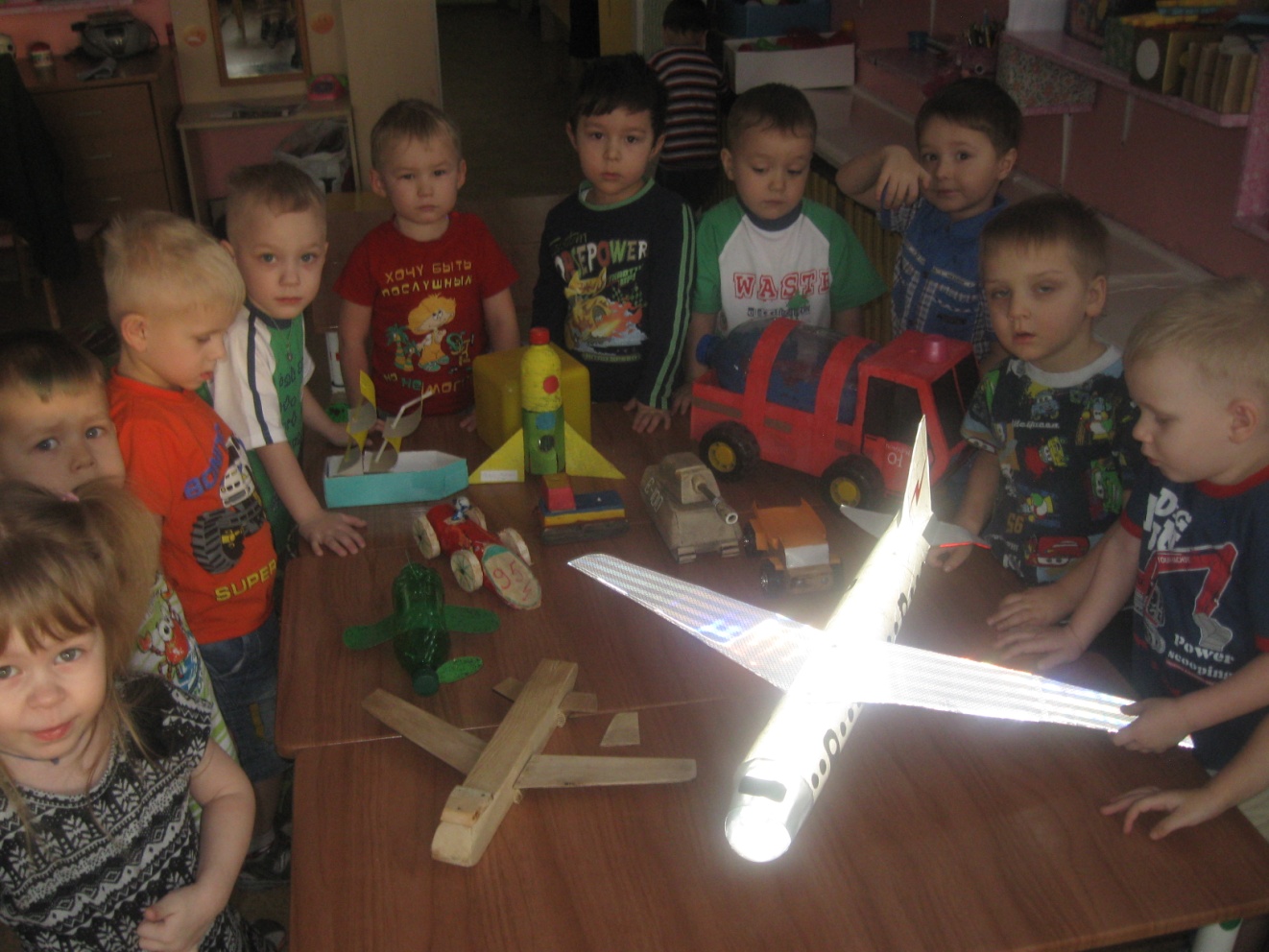 Муниципальное бюджетное дошкольное образовательное учреждение детский сад комбинированного вида №43 п. МегетКонспект занятия во 2 младшей группе Тема: «Транспорт!»Конспект НОД для детей младшей группы на тему "Транспорт"Интеграция образовательных областей:
«Социально - коммуникативное развитие», «Познавательное развитие», «Речевое развитие», «Художественно – эстетическое развитие», «Физическое развитие».
1. Цель. Знакомство с видами транспорта.
2. Задачи.
-  сформировать понятие «транспорт»; - закрепить знания детей о видах транспорта – наземный, водный, воздушный; -  расширять знания детей о наземном, водном и воздушном видах транспорта: особенности строения автомобиля, самолета, корабля, место передвижения транспорта – земля, вода, воздух; назначение транспорта. - формировать интерес к технике.
- формировать навыки вежливого обращения, доброжелательность, дисциплинированность.
- продолжить работу по развитию умения внимательно и осознанно слушать литературное произведение (стихотворение), - развивать слуховую память, совершенствовать изобразительные навыки и умения,  - формировать художественно – творческие способности, - развивать умение строить полные ответы, - умение слушать внимательно. - стимулировать желание участвовать в беседе, развивать слуховое внимание.  - развивать двигательную активность.
3. Методы и приёмы:
- практические (дидактическая игра, физкультминутки, сюрпризный момент, подвижная игра, создание художественного продукта – рисунка, аппликации, постройки);
- наглядные (рассматривание иллюстраций, показ, слушание музыки);
- словесные (беседа, объяснение, чтение стихов, загадывание загадок).
4. Материалы и оборудование:
Герой – Карлсон (игрушка); лист ватмана с надписью «Мир транспорта», разделённый на две половины «пассажирский» (схематичное изображение человечков) и «грузовой» (схематичное изображение груза песка); картинки транспортных средств по количеству детей; клей – карандаш, ? альбомного листа с изображением транспорта из точек, фломастеры; цветные карандаши, раскраски; заготовки для аппликации на тему «Транспорт»; столы для детского творчества, мольберт, музыка «Езда на паровозике», произведение Н. Римского – Корсакова «Полёт шмеля», иллюстрации с изображением водного, воздушного и наземного транспорта, цветные рули, игрушечные машинки.
5. Формы организации совместной деятельности
1. двигательная: подвижная игра «Цветные автомобили», игровое упражнение, физкультминутки.
2. Игровая: сюжетная игра, дидактическая игра, пальчиковая игра.
3. Продуктивная: самостоятельная художественная творческая деятельность, изготовление рисунков, аппликация, постройки из строительного материала.
4. Коммуникативная: беседа, отгадывание загадок.
5. Музыкально – художественная: слушание музыкального произведения, рассматривание иллюстраций.
6. Логика образовательной деятельности1. Сюрпризный моментЗвучит произведение Н. Римского-Корсакова «Полёт шмеля». Влетает Карлсон.
Дети заинтересованно наблюдают, здороваются.
Дети включаются в образовательную деятельность.2. Беседа.о наземном транспортеКарлсон задают детям вопросы, как они добираются до садика и обратно.3. Воспитатель загадывает загадки
Дом по улице идёт. 
На работу всех везёт
Не на тонких курьих ножках
А в резиновых сапожках. (АВТОБУС)

Надеваем обувь резиновую,
Кормим водой и бензином (АВТОМОБИЛЬ)

Два колёсика подряд
Их хозяин вертит,
А поверх торчком
Сам хозяин крючком. (ВЕЛОСИПЕД)
Дети отгадывают загадки.

4. Карлсон с воспитателем задаёт вопросы
Кто такой пассажир? Что такое тротуар и проезжая часть? По какой стороне тротуара нужно ходить? Как и где правильно переходят дорогу? Как называется это место? Кто управляет транспортом? Как называется транспорт, который перевозит пассажиров? Где останавливается общественный транспорт? Как это место называется? Как нужно вести себя в транспорте? Как называется транспорт, который перевозит грузы?
Дети отвечают на вопросы.
Закрепление знаний о наземном транспорте, безопасного дорожного движения, называть существенные признаки и по ним обобщать предметы в одно родовое понятие.5. Дидактическая игра«Мир транспорта»
Ватман разделён на две половинки: пассажирский транспорт и грузовой транспорт.
Дети берут по одной картинке, рассматривают, думают на какую сторону её нужно наклеить. Дети проверяют правильность выполнения, исправляют ошибки, рассказывают о своём решении.
Закрепление знаний о грузовом и пассажирском транспорте.6. Подвижная игра.«Цветные автомобили» 
Воспитатель раздаёт детям цветные рули (красный, синий, жёлтый), ставит стульчики с соответствующими цветами. Напоминает правила и технику безопасности. По команде воспитателя «автомобили» начинают движение, по сигналу подъезжают к своим гаражам.
Дети играют в игру. Закрепление правила движения и цвета.7. Беседао воздушном транспорте.
Показывает иллюстрации.
В конце беседы задаёт вопросы:
Как называется вид транспорта, который передвигается по воздуху?
Кто управляет самолётом?
Рассматривают иллюстрации, поддерживают беседу, отвечают на вопросы.
Закрепление знаний о воздушном транспорте.8. Физминутка«Пароход»
От зелёного причала
Оттолкнулся пароход, (Дети встали)
Он шагнул назад сначала, (Шаг назад)
А потом шагнул вперёд, (Шаг вперёд)
И поплыл, поплыл по речке, (Волнообразные движения руками)
Набирая полный ход. (Ходьба «топотушки» в одном направлении)9. Беседао водном транспорте.
Воспитатель показывает иллюстрации.
В конце беседы задаёт вопросы:
Как называется транспорт, который ходит по воде?
Кто управляет водным транспортом?
Перечислите водный транспорт.
Дети рассматривают иллюстрации, поддерживают беседу, отвечают на вопросы.
Закрепление знаний о водном транспорте.10. Пальчиковая игра«Поиграем пальчиками»
Раз–два–три-четыре-пять – вышли пальчики гулять.
Раз-два-три-четыре-пять – в домик спрятались опять. (2-3 раза)
Дети играют в игру.
Развитие мелкой моторики.11. Продуктивная деятельность.Подарок Карлсону и Малышу.
Дети на выбор делают аппликацию, раскрашивают раскраски, рисуют по точкам по теме «транспорт».
Закрепление знаний и умений в рисовании и аппликации.12. Итоговое мероприятие.Карлсон вместе с воспитателем рассматривает выставку.
Дети организуют показ своих работ. Дарят работы Карлсону.
У детей сформировано понятие «Транспорт» и его видах.Используемая  литература:1. Блинова Г.М. Познавательное развитие детей 5-7 лет. Методическое пособие. – М.: ТЦ Сфера, 2009 (Вместе с детьми)
2. Громова О.Е., Соломатина Г.Н., Кабушко А.Ю. Конспекты занятий по развитию речи детей 4-5 лет. Методическое пособие. – М.:ТЦ Сфера, 2009. (Логопед в ДОУ)
3. Краснощекова Н. В. Сюжетно-ролевые игры для детей дошкольного возраста. – ИЗД. 5-е, -Ростов Н/Д, : Феникс, 2010.-251с.
4. Бизикова О. А. Развитие диалогической речи дошкольников в игре. – М. ; Издательство «Скрипторий 2003», 2008.
5. Дыбина О. В., Рахманова Н. П. Щетинина В. В. Неизведанное рядом: занимательные опыты и эксперименты для дошкольников. М